Bedwas, Trethomas & Machen Community Council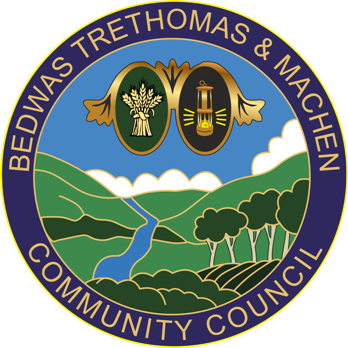 Council Offices Newport Road Bedwas Caerphilly CF83 8YBTel: (029) 2088 5734 E-mail: clerk@btmcc.co.uk4th October, 2021To: All Councillors of Bedwas, Trethomas & Machen Community CouncilYou are summoned to attend the ‘ORDINARY MEETING’ via Microsoft Teams on Thursday 14th October 2021 at 6:30pm.   The MS Teams link is below.If you are unable to attend this meeting, please send your apologies to clerk@btmcc.co.uk or telephone (029) 20885734 prior to the meeting. In line with legislation, community council meetings are open to members of the public and press to attend. Please contact BTM Council Offices in advance to request joining instructions.Members of the press and public can attend on an observation basis only andare not permitted to speak during the meeting.The business to be transacted is set out in the agenda below.  If any member requires further information on any item, please contact BTM Council Offices prior to the meeting.Yours sincerely,Ann BirkinshawClerk to BTM CC Full Council MeetingAGENDAPolice & Community Safety MattersTo Receive and Note Declarations of Interest - Code of ConductCouncillors are reminded of their personal responsibility to declare any personal and/or prejudicial interest(s) in respect of any item of business on this agenda in accordance with the Local Government Act 2000, the Community Councils Standing Orders and the Code of Conduct. If a councillor has a prejudicial interest, they must, unless a dispensation been granted, withdraw from the meeting and take no part in the discussion or vote.To note Member attendance and to receive and agree apologies for absenceTo consider, and if correct, arrange for the Chair to sign the minutes of the Ordinary Full Council Meeting held on 23rd September 2021 to confirm true and accurate recordsMatters arising from that meetingClerk’s ReportFinance Matters7.1	To note and approve the reconciliation to bank as at 30th September, 20217.2	o note and approve September bank payments7.3	Financial assistance requests (none to date)Events & Leisure (EL) Committee      A verbal update/report is expected and to note the date of the next meeting       Remembrance SundayFinance, Employment & Policies (FEP) Committee      A verbal update/report is expected and to note the date of the next MeetingEnvironment & CIL (ECIL) Committee 10.1	A verbal update/report is expected and to note the date of the next MeetingLand & Buildings Management (LBM) Committee11.1	A verbal update/report is expected and to note the date of the next MeetingTo note an updated Meeting and Events ScheduleCorrespondence items for discussion by CouncilYouth Representatives reportPlanning ApplicationsTo consider the following Caerphilly County Borough’s planning applications in the Bedwas, Trethomas and Machen area received since the last full council meeting and the Community Council’s response to those planning applications.  Any comments or enquiries to be emailed to:  planning@caerphilly.gov.uk within 21 days of receipt of the email date. Late applications may be submitted at the meetingEmail 24.9.2021Case Ref. 21/0925/FULL   Site Area: 517m² Location: 5 Dan-Y-Deri Bedwas Caerphilly CF83 8HR (UPRN 000043080045) Proposal: Demolish existing conservatory and erect a single storey rear extension Case Officer: Clare Beaney  07874 641751  beanec@caerphilly.gov.uk Map Ref: 316097 (E) 189298 (N) Expected Decision Level: DelegatedEmail 3.10.2021Case Ref. 21/0945/NCC   Site Area: 290m² Location: Land Between 1 Clos Tyrywen And 133 Pandy Road Bedwas Caerphilly (UPRN 000043045137) Proposal: Vary condition 2 (plans) of planning consent 19/0763/FULL (Demolish two existing garages and replace with a two storey detached dwelling and relocation of one garage) to alter the pitches of the slate roof Case Officer: Anthony Pyne  01443 864523   pynea@caerphilly.gov.uk  Map Ref: 316550 (E) 188910 (N) Expected Decision Level: DelegatedCase Ref. 21/0961/FULL   Site Area: 233m² Location: 6 Lewis Street Machen Caerphilly CF83 8PP (UPRN 000043064791)Proposal: Demolish existing single storey rear extension and erect two storey and	single storey rear extensionsCase Officer: Clare Beaney  07874 641751  beanec@caerphilly.gov.ukMap Ref:  321157 (E) 189252 (N) Expected Decision Level:  Delegated	Case Ref. 21/0968/FULL   Site Area: 227m² Location: 22 Tor View Bedwas Caerphilly CF83 8HE (UPRN 000043045594) Proposal: Erect a dormer extension Case Officer: Clare Beaney  07874 641751  beanec@caerphilly.gov.uk Map Ref: 316502 (E) 189209 (N) Expected Decision Level: DelegatedExempt itemsDate of next meetingIs scheduled for Thursday 4th November 2021 at 6.30pm via the MS teams platform or in person indoors if allowed by Welsh GovernmentMeetings and events schedule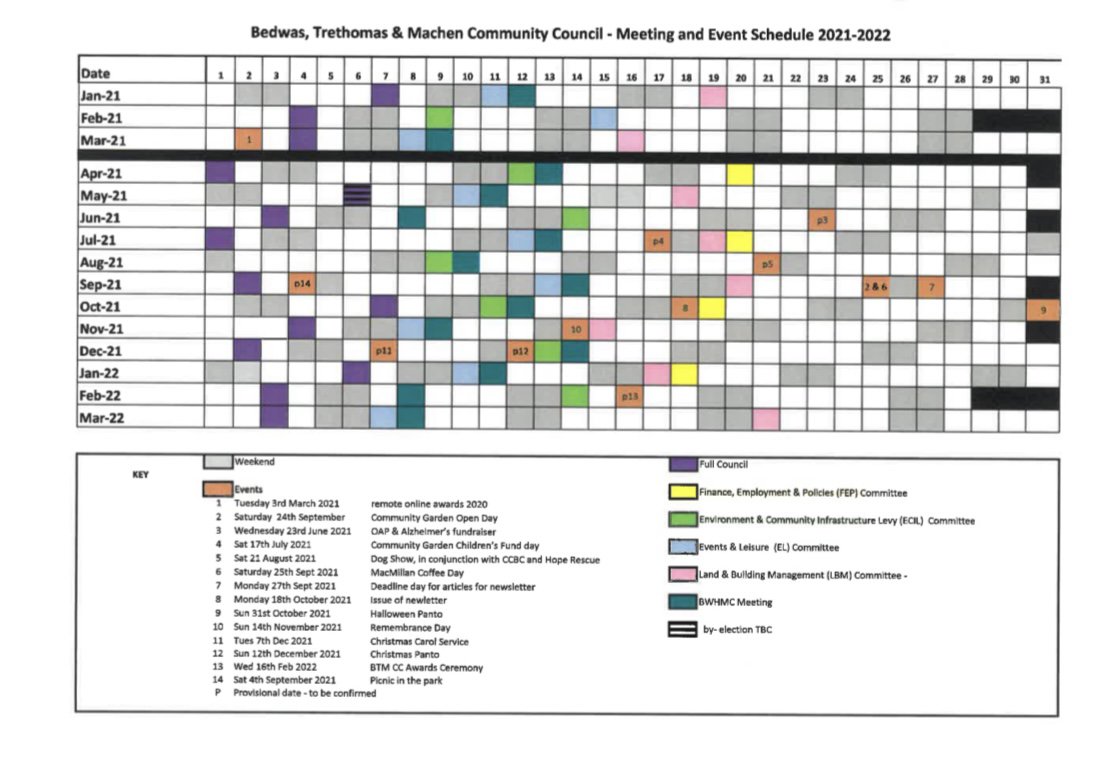 